Тема «Япония: условия формирования и развития, особенности политической системы, население,  отрасли хозяйства и природно-ресурсный потенциал»Используя текст учебника, тематические карты атласа, контурную карту, выполнить задания: I. Изучите текст учебника «Япония» (с.295-309).II. Письменно ответьте на вопросы и выполните задания:1. Охарактеризуйте ЭГП и ПГП Японии, сделайте вывод о влиянии ЭГП и ПГП на экономическое развитие страны.2.Как на развитии экономики Японии отразились природные условия и ресурсы?3.Назовите характерные черты населения Японии.4. Выполнить конспект «Отрасли хозяйства Японии».5.Чем обусловлено «Японское экономическое чудо»?6.Почему в структуре промышленности Японии на добывающие отрасли приходится всего 0,3%?III. На контурной карте мира (прилагается к заданию)1.Стрелками различного цвета нанесите пути транспортировки основных экспортных товаров Японии.2. Подпишите названия стран - основных потребителей японской продукции.3. Нанесите стрелками разного цвета основные пути японского  импорта;4. Подпишите названия основных стран – поставщиков Японии.IY. После выполнения работы сделайте вывод о главных внешнеэкономических партнёрах Японии и о структуре её импорта и экспорта.ВНИМАНИЕ: РАБОТА ВЫПОЛНЯЕТСЯ В ФОРМАТЕ  WORD; ВЫПОЛНЕННУЮ РАБОТУ НЕОБХОДИМО НАПРАВИТЬ НА ЭЛЕКТРОННЫЙ АДРЕС КОЛЛЕДЖА ДО 26.МАРТА, ДО 15.00 ЧАС. РАБОТЫ НА КОНТУРНЫХ КАРТАХ К ПРОВЕРКЕ ПРЕДОСТАВИТЬ В ПЕРВЫЙ ДЕНЬ СНЯТИЯ КАРАНТИНА (НА ЭЛЕКТРОННЫЙ АДРЕС КОЛЛЕДЖА КОНТУРНЫЕ КАРТЫ НЕ ОТПРАВЛЯЕМ!!!)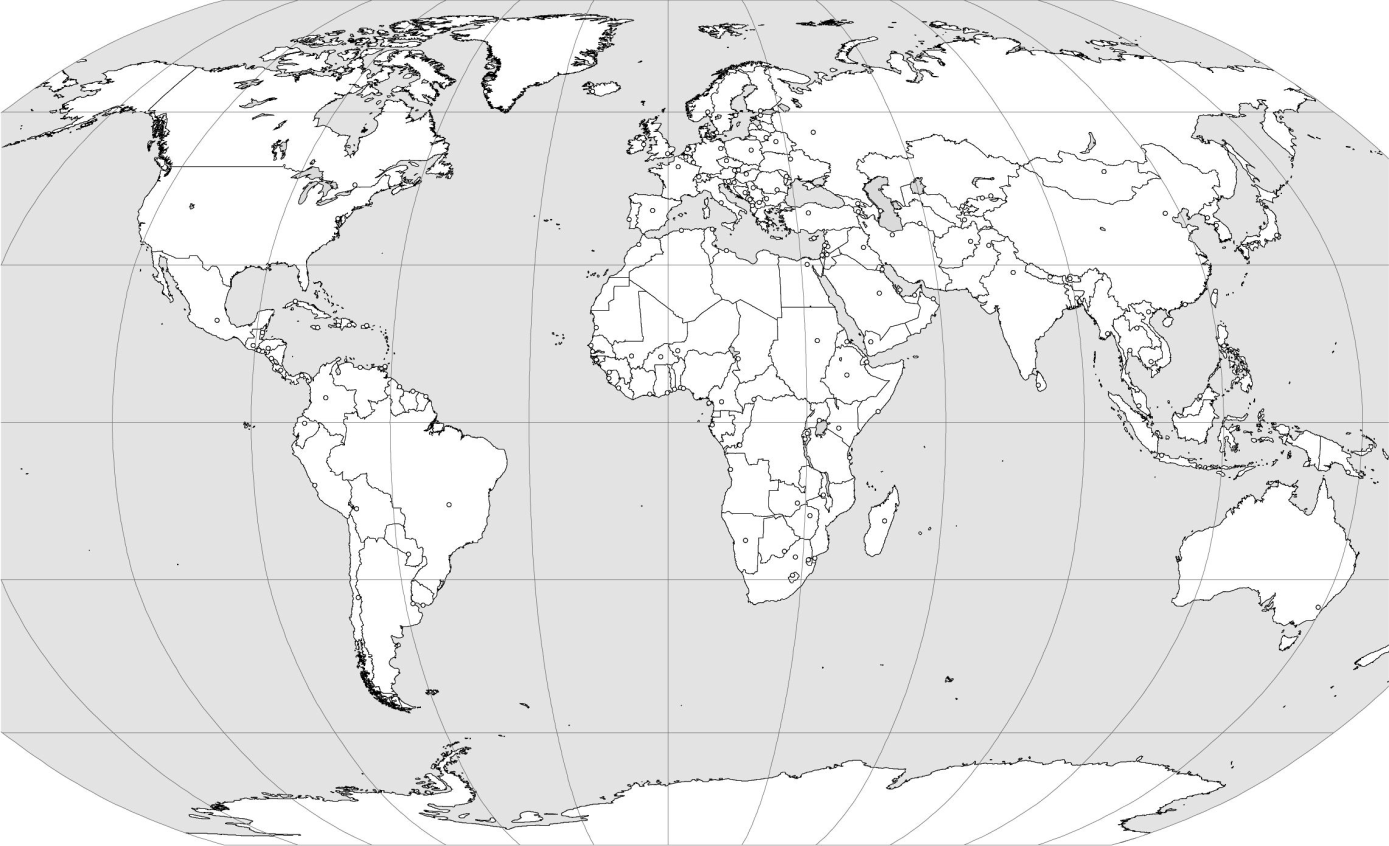 